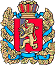 ШАПКИНСКИЙ СЕЛЬСКИЙ СОВЕТ ДЕПУТАТОВ ЕНИСЕЙСКОГО РАЙОНА	        КРАСНОЯРСКОГО КРАЯ		                            РЕШЕНИЕ         09.12.2022г.		                         п. Шапкино	                                                      №30-146рОб утверждении Порядка проведения осмотра зданий,сооружений на предмет их технического состояния и надлежащего технического обслуживания на территорииШапкинского сельсоветаВ соответствии с частью 11 статьи 55.24 Градостроительного кодекса РФ, Уставом Шапкинского сельсовета, Шапкинский сельский Совет депутатов РЕШИЛ:Утвердить Порядок проведения осмотра зданий, сооружений на предмет их технического состояния и надлежащего технического обслуживания на территории Шапкинского сельсовета.Контроль з исполнением настоящего Решения возложить на постоянную комиссию по социальным вопросам и благоустройству.Настоящее решение вступает в силу со дня официального опубликования в газете «Шапкинский вестник» и подлежит размещению на официальном интернет-сайте администрации Шапкинского сельсовета.Председатель Шапкинского                                        Глава Шапкинского сельсоветасельского Совета депутатов                                                                                         А.В. Наконечный                                                                Л.И. ЗагитоваПриложение к Решению ШапкинскогоСельского Совета депутатов От09.12.2022№30-146рПорядок проведения осмотра зданий, Сооружений на предмет их технического состояния и надлежащего технического обслуживания на территории Шапкинского сельсоветаОБЩЕЕ ПОЛОЖЕНИЯ Порядок проведения осмотра зданий, сооружений в целях оценки их технического состояния и надлежащего технического обслуживания и выдачи рекомендаций о мерах по устранению выявленных в ходе такого осмотра нарушений (далее- Порядок) регламентирует проведение осмотра зданий, сооружений независимо от формы собственности, расположенных на территории Шапкинский сельсовет, за исключением случаев, если при эксплуатации зданий, сооружений осуществляется государственный контроль (надзор) в соответствии с федеральными законами.Целью проведения осмотра зданий, сооружений является оценка технического состояния и надлежащего технического обслуживания зданий, сооружений в соответствии с требованиями технических регламентов к конструктивным и другим характеристикам надежности и безопасности зданий, сооружений, требованиями проектной документации указанных объектов.Основными задачами проведения осмотра являются:-профилактика нарушений требований законодательства при эксплуатации зданий, сооружений;-защита прав физических и юридических лиц при эксплуатации зданий, сооружений.2. ОСМОТР ЗДАНИЙ, СООРУЖЕНИЙ И ВЫДАЧА РЕКОМЕНДАЦИЙ ОМЕРАХ ПО УСТРАНЕНИЮ ВЫЯВЛЕННЫХ НАРУШЕНИЙ2.1. проведение осмотров зданий, сооружений осуществляется на основании заявления физического или юридического лица (далее-Заявитель) о нарушении требований законодательства Российской Федерации к эксплуатации зданий, сооружений, о возникновении аварийных ситуаций в зданиях, сооружениях или о возникновении угрозы разрушения зданий, сооружений, поступившего в указанный в пункте 2.2 настоящего Порядка, уполномоченный орган по месту нахождения зданий, сооружений.2.2. Органом, уполномоченным на прием от физического или юридического лица заявления о нарушении требований законодательства Российской Федерации к эксплуатации зданий, сооружений, о возникновении угрозы разрушения зданий, сооружений является администрация Шапкинского сельсовета.2.3. Осмотр зданий, сооружений и выдача рекомендаций о мерах по устранению выявленных в ходе таких осмотров нарушений в отношения зданий, сооружений независимо от формы собственности, расположенных на территории Шапкинский сельсовет, осуществляется комиссией по оценке технического состояния и надлежащего технического обслуживания зданий, сооружений, созданной при уполномоченном органе (далее-Комиссия).2.4. Положение и состав Комиссии утверждается правовым актом администрации Шапкинского сельсовета.2.5. К полномочиям Комиссии относятся:-организация и проведение осмотра;-подготовка и выдача рекомендаций о мерах по устранению выявленных нарушений;- сбор информации о выполнении рекомендаций о мерах по устранению выявленных нарушений.2.6. Предметом осмотра является оценка технического состояния и надлежащего технического обслуживания зданий, сооружений в соответствии с требованиями технических регламентов к конструктивным и другим характеристикам надежности и безопасности объектов, требованиями проектной документации указанных объектов.2.7. Собственник здания, сооружения и лицо, ответственное за эксплуатацию здания, сооружения, уведомляется Комиссией о проведении осмотра здания, сооружения не позднее, чем за 3 рабочих дня до дня проведения осмотра заказным почтовым отправлением с уведомлением о вручении.В случае поступления заявления о возникновении аварийных ситуаций в зданиях, сооружениях или о возникновении угрозы разрушения зданий, сооружений, собственник здания, сооружения и лицо, ответственное за эксплуатацию здания, сооружения, уведомляются Комиссией о проведении осмотра здания, сооружения незамедлительно любым доступным способом, позволяющим осуществить фиксацию получения уведомления.2.8. При осмотре зданий, сооружений проводятся:- осмотр объекта, обследование исправности строительных конструкций, систем инженерно-технического обеспечения, сетей инженерно-технического обеспечения и их элементов;- проверка журнала эксплуатации здания, сооружения, в который вносятся сведения о дате и результатах проведенных осмотров, контрольных проверок и (или мониторинга оснований здания, сооружения, строительных конструкций, сетей инженерно-технического обеспечения и систем инженерно-технического обеспечения, их элементов, о выполненных работах по техническому обследованию здания, сооружения, о проведении текущего ремонта здания, сооружения, о датах и содержании выданных уполномоченными органами исполнительной власти предписаний об устранении выявленных в процессе эксплуатации здания, сооружения нарушений, сведения об устранении этих нарушений;-ознакомление с проектной документацией здания, сооружения;-ознакомление с технической документацией на многоквартирный дом;-иные мероприятия, необходимые для оценки технического состояния и надлежащего технического обслуживания здания, сооружения, соответствия требованиям технических регламентов к конструктивным и другим характеристикам надежности и безопасности объектов, требованиям проектной документации осматриваемого объекта.2.9. Срок проведения осмотра здания, сооружения составляет не более 20 дней со дня регистрации заявления о нарушении требований законодательства Российской Федерации к эксплуатации зданий, сооружений, а в случае поступления заявления о возникновении аварийных ситуаций в зданиях, сооружениях или возникновении угрозы разрушения зданий, сооружений-не более 24 часов с момента регистрации заявления.2.10. По результатам осмотра здания, сооружения в течение 5 рабочих дней со дня проведения осмотра, а в случае проведения осмотра здания сооружения на основании заявления о возникновении аварийных ситуаций в зданиях, сооружениях или о возникновении угрозы разрушения зданий, сооружений – в течение 1 рабочего дня со дня проведения осмотра, составляется заключение об осмотре здания, сооружения по форме согласно приложению 1 к настоящему Порядку.К заключению об осмотре здания, сооружения прилагаются материалы, оформленные в ходе осмотра здания, сооружения.2.11. В случае выявления при проведении осмотра здания, сооружения нарушений требований технических регламентов к конструктивным и другим характеристикам надежности и безопасности объектов, требований проектной документации указанных объектов в течение 5 рабочих дней со дня проведения осмотра Комиссией составляются рекомендации о мерах по устранению выявленных в ходе осмотра зданий, сооружений нарушений, по форме согласно приложению 2 к настоящему Порядку.2.12. Копии заключения об осмотре здания, сооружения в течение 3 рабочих дней со дня его составления вручаются Комиссией под подпись собственнику здания, сооружения и лицу, ответственному за эксплуатацию здания, сооружения, либо направляются указанным лицам заказным почтовым отправлением с уведомлением о вручении, а в случае проведения осмотра здания, сооружения на основании заявления о возникновении аварийных ситуаций в зданиях, сооружениях или возникновении угрозы разрушения зданий, сооружений – вручаются под подпись собственнику здания, сооружения и лицу, ответственному за эксплуатацию здания, сооружения, в день составления заключения об осмотре здания, сооружения.Письменный ответ о результатах проведения осмотра здания, сооружения направляется Комиссией заявителю в течение 3 рабочих дней со дня составления заключения об осмотре здания, сооружения.2.13. Рекомендации о мерах по устранению выявленных в ходе осмотра здания, сооружения нарушений в течение 3 рабочих дней со дня их составления вручаются Комиссией под подпись собственнику здания, сооружения и лицу, ответственному за эксплуатацию здания, сооружения, либо направляются указанным лицам заказным почтовым отправлением с уведомлением вручении.2.14. В случае выявления нарушений требований технических регламентов к конструктивным и другим характеристикам надежности и безопасности объектов, требований проектной документации указанных объектов уполномоченный орган направляет копию заключения об осмотре здания, сооружения в течение 3 рабочих дней со дня его составления в орган, должностному лицу, в компетенцию которых входит решение вопроса о привлечении к ответственности лица, совершившего такое нарушение.2.15. Сведения о проведенном осмотре здания, сооружения вносится в журнал учета осмотров зданий, сооружений, находящихся на территории Шапкинского сельсовета, который ведется администрацией Шапкинского сельсовета по форме согласно приложению 3 к настоящему Порядку.2.16. Осмотр зданий, сооружений не проводится, если при эксплуатации зданий, сооружений осуществляется государственный контроль (надзор) в соответствии с федеральными законами. Заявление о нарушении требований законодательства Российской Федерации к эксплуатации зданий, сооружений, если при эксплуатации зданий, сооружений осуществляется государственный контроль (надзор) в соответствии с федеральными законами, направляется Комиссией в орган, осуществляющий в соответствии с федеральными законами государственный контроль (надзор) при эксплуатации зданий, сооружений, в течение 7 дней со дня регистрации заявления с уведомлением Заявителя в срок, не превышающий 3 рабочих дней со дня направления заявления в орган государственного контроля (надзора).Заявление о возникновении аварийных ситуаций в зданиях, сооружениях или о возникновении угрозы разрушения зданий, сооружений, если при эксплуатации зданий, сооружений осуществляется государственный контроль (надзор) в соответствии с федеральными законами, направляется Комиссией в орган, осуществляющий в соответствии с федеральными законами государственный контроль (надзор) при эксплуатации зданий, сооружений, в течение 3 рабочих дней со дня регистрации заявления с уведомлением Заявителя в срок, не превышающий 3 рабочих дней со  дня направления заявления в орган государственного контроля (надзора).3.ОБЯЗАННОСТИ ЧЛЕНОВ КОМИССИИ ПРИ ПРОВЕДЕНИИ ОСМОТРА ЗДАНИЙ, СООРУЖЕНИЙЧлены Комиссии при проведении осмотра зданий, сооружений обязаны:-соблюдать законодательство Российской Федерации, Красноярского края, правовые акты органов местного самоуправления Шапкинского сельсовета, права и законные интересы физических и юридических лиц, индивидуальных предпринимателей;  -привлекать к осмотру зданий, сооружений специализированные организации, соответствующие требованиям законодательства;- не препятствовать заявителю, владельцам зданий, сооружений либо их уполномоченным представителям присутствовать при проведении осмотра зданий, сооружений и давать разъяснения по вопросам, относящимся к предмету осмотра зданий, сооружений;-предоставлять заявителю, владельцам зданий, сооружений информацию и документы, относящемся к предмету осмотра зданий, сооружений;-осуществлять иные обязанности, предусмотренные законодательством Российской Федерации, Красноярского края, правовыми актами органов местного самоуправления Шапкинский сельсовет.4.КОНТРОЛЬ ЗА СОБЛЮДЕНИЕМ ПОРДКА4.1. Контроль за соблюдением настоящего Порядка в отношении зданий, сооружений осуществляется администрацией Шапкинского сельсовета.Приложение 1 к Порядкупроведения осмотра зданий,сооружений в целяхоценки их техническогосостояния и надлежащеготехнического обслуживания натерритории Шапкинского сельсоветаЗАКЛЮЮЧЧЕНИЕ №______ОБ ОСМОТРЕ ЗДАНИЯ, СООРУЖЕНИЯ«___»__________20____г.                                                                 п. ШапкиноНастоящее Заключение составлено_______________________________________________________________________(Ф.И.О., должности, место работы лиц, участвующих в осмотре зданий, сооружений)С участием представителей специализированных организаций_______________________________________________________________________(фамилия, имя, отчество, должность, место работы)На основании_______________________________________________________________________(дата и номер НПА, наименование уполномоченного органа)Проведен осмотр_______________________________________________________________________(наименование здания, сооружения, его местонахождение)В присутствии:_______________________________________________________________________    (Ф.И.О. правообладателя здания, сооружения) _______________________________________________________________________________________________             (Ф.И.О. лица, ответственного за эксплуатацию здания, сооружения либо уполномоченного представителя)           При осмотре установлено:           ________________________________________________________________________           (подробное описание данных, характеризующих состояние объекта осмотра, в случае выявленных нарушений                                                  указываются документы, требования которых нарушены)Приложения к заключению:_______________________________________________________________________________________________________(материалы фотофиксации, иные материалы, оформленные в ходе осмотра)Подписи должностных лиц, проводивших осмотр:____________________________________________________________(подпись) (Ф.И.О., должность, место работы)___________________________________________________________(подпись) (Ф.И.О., должность, место работы)____________________________________________________________(подпись) (Ф.И.О., должность, место работы)____________________________________________________________(подпись) (Ф.И.О., должность, место работы) ____________________________________________________________(подпись) (Ф.И.О., должность, место работы)    С заключением ознакомлены:  правообладатель здания, сооружения                                     ______________________________                                                                                                                                                                              (подпись)                                                                                                                                       (Ф.И.О)Лицо, ответственное за эксплуатацию здания, сооружения__________________________________________________________________________________________________                                                                                   (подпись) (Ф.И.О)Копию акта получил:«_____»_______________20_____г.                                                   ____________________________________________                                                                                                                    Подпись, Ф.И.О.Приложение №2 к Порядкупроведения осмотра зданий, сооружений в целях оценкиих технического состоянияи надлежащего техническогообслуживания на территорииШапкинского сельсоветаРЕКОМЕНДАЦИИ О МЕРАХ ПО УСТРАНЕНИЮ ВЫЯВЛЕННЫХ В ХОДЕ ОСМОТРА ЗДАНИЙ, СООРУЖЕНИЙ НАРУШЕНИЙ «___»__________20___г.                                                                                    п. ШапкиноДля устранения нарушений требований законодательства Российской Федерации к эксплуатации зданий, сооружений, зафиксированных в заключении №____ об осмотре здания, сооружения от «___»__________20__г._________________________________________________________________________________________________________________________________________________________________________________________________________________________________________________________________________________________________________________________________________________________________________________________________(выявленное нарушение требований законодательства Российской Федерации к эксплуатации зданий, сооружений)Рекомендуется:____________________________________________________________________________________________________________________________________________________________________________________________________________________________________________________________________________________________________________________(рекомендации о мерах по устранению выявленных в ходе осмотра зданий, сооружений нарушений)Подписи должностных лиц, подготовивших рекомендации:_______________________________________________________________________________________________________(подпись)                                                                                        (Ф.И.О. , должность, место работы)_______________________________________________________________________________________________________(подпись)                                                                                        (Ф.И.О. , должность, место работы)_______________________________________________________________________________________________________(подпись)                                                                                        (Ф.И.О. , должность, место работы)___________________________________________________________________________________________________(подпись)                                                                                        (Ф.И.О. , должность, место работы)_______________________________________________________________________________________________________(подпись)                                                                                        (Ф.И.О. , должность, место работы)Собственник здания, сооружения рекомендации получил (заполняется в случае вручения под подпись)_______________________________________________________________________________________________________(дата) (подпись) (Ф.И.О. физ.лица, лица которое в силу закона, иного правового акта или учредительного документа юридического лица уполномочено выступать от его имени, либо действующего в силу полномочий, основанных на доверенности)Лицо, ответственное за эксплуатацию здания, сооружения, рекомендации получил (заполняется в случае вручения под подпись):_______________________________________________________________________________________________________(дата) (подпись) (Ф.И.О. физ.лица, лица которое в силу закона, иного правового акта или учредительного документа юридического лица уполномочено выступать от его имени, либо действующего в силу полномочий, основанных на доверенности)Приложение 3 к Порядку проведенияосмотра зданий, сооружений в целяхоценки их технического состоянияи надлежащего технического обслуживанияна территории Шапкинского сельсоветаЖурнал учета осмотров зданий, сооружений, находящихся на территории Шапкинского сельсовета№ п/пОснование для проведения осмотраАдрес объекта осмотраФ.И.О. должность владельца, собственника, пользователя объекта осмотраНаименование объекта осмотраНаименование нарушенияРекомендации по устранению выявленных нарушений и срок их устраненияОтметка о выполнении фактическая дата выполнения рекомендаций12345678